Science Assignments:Wednesday, March 25, 2020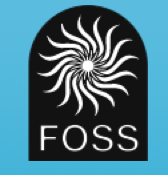 Title: Mixtures and Solutions  PAGE #1Log in to Fossweb (CTRL + click)Click on the Mixtures and Solutions BookClick on Online ActivitiesClick on TutorialsClick on Mixtures and Solutions	(P.5B1, 3)Directions:  Focus Question (FQ): How can mixtures be separated? Watch the presentation, pause to review the vocabulary when prompted.  Continue to complete the virtual hands on section to separate the mixtures. In your science notebook, write a Focus Question Answer (FQA) using as many of the vocabulary words as you can. There are 11 words, try to use 7 or more in your FQA.  ************************************************************************************************Thursday, March 26, 2020Title: Properties of Matter / Saturation  PAGE #2**There are 2 activities to complete today. You may record your response to both activities on the same page in your science notebook. 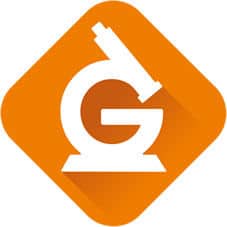 Activity 1:  Generation Genius Video: Properties of Matter (P.5.A1-4)Directions: Click on the link to watch the video. After the video, scroll to thebottom of the page and click on the “EXIT TICKET” tab. Write each question and answer it on page 2 of your science notebook. Be sure to number the questions. If you need to replay the video, you may! This link is valid through 3/31/20.www.generationgenius.com/?share=D75E7   (CTRL + Click)If the link above does not work, copy and paste the URL into your internet browser. Activity 2:  Saturation (Foss Tutorial)Directions: Log in to Fossweb. (CTRL +click)Click on the Mixtures and Solutions BookClick on Online ActivitiesClick on TutorialsClick on Saturation (P.5.B2,4)FQ: Does it take the same amount of different materials to saturate 50mL of water? You are trying to determine how much of each substance it takes to saturate 50mL of water. Follow the prompts given throughout this investigation. Be sure to pause to review the vocabulary. Use your science notebook to record your data. Make a solubility chart like this one:			SOLUBILITY CHARTWhen you are finished, answer the FQ.		************************************************************************************************Friday, March 27, 2020Title: FOSS Reading     PAGE #3Directions: Log in to Fossweb. (CTRL + click)Click on the Mixtures and Solutions BookClick on Media LibraryClick on ebookClick on Interactive ebook (P.5.A,B; RI 5.2))Read the following 3 articles. You can click on the sound button to have it read aloud to you. 			“Famous Scientists” pages 36-37“Carbon Dioxide Concentration in the Air” pages 38-40“The Frog Story” page 41After you have read the articles, choose the ONE article that interested you the most. In your science notebook, use the 3-2-1 strategy to take notes about your article. Refer back to the text for help.3 Things You Learned2 Interesting Facts or Surprises1 Question or Wondering***************************************************************************SubstanceAmount to saturate 50 mL of waterSalt________________gCitric Acid________________gEpsom Salt________________gSugar________________g